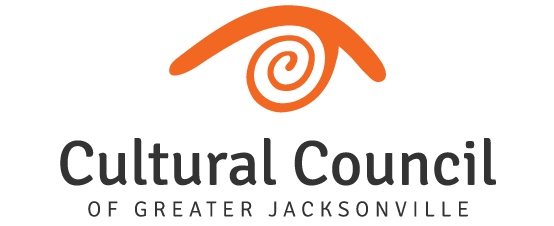 2020-2021 Cultural Service Grant Program *(26) OPERATING Applicants:FUNDING LEVEL ONE (8)Cathedral Arts Project					Cummer Museum of Art and GardenFlorida Theatre							(The) Jacksonville Children’s Chorus	Jacksonville Symphony Association							Museum of Contemporary Art – Jacksonville						Museum of Science and History								WJCT Public Broadcasting												FUNDING LEVEL TWO (6)Beaches Museum and History Park				(The) Florida BalletFriday Musicale 									Jacksonville Historical Society							Players by the SeaTheatre Jacksonville																		FUNDING LEVEL THREE (12)(The) Art Center CooperativeAll Beaches Experimental Theatre						Beaches Fine Arts SeriesCivic Orchestra of Jacksonville							Don’t Miss A Beat							Hope at Hand	Jacksonville Arts & Music School				Jacksonville Dance Theatre									Mandarin Museum and Historical Society			(The) Performer’s Academy	Ritz Chamber Players				Springfield Preservation & Revitalization Council						*Changes in funding levels may be identified following submission of applications(4) PROGRAM Applicants:Big Orange ChorusMemorial Park AssociationNortheast Florida Art Education AssociationThe 5 & Dime, A Theatre Company